Men Open6 V 6 (5 + GK) Sunday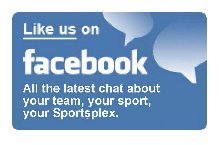 FIELD #5 SPORT COURT 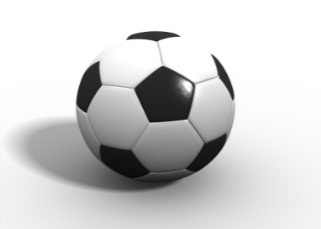 Futsal ballLEAGUE FEE $765.00GAME TIMES 7:30, 8:30, 9:30, 10:30IVER CLAURE-LEAGUE DIRECTOR703-750-9521 FFXSPORTS.SOCCER@HOTMAIL.COMTeam Name:______________________________  1st color:________ _________Team Rep:_______________________________   2nd color:___________ ______Address:___________________________________________________________Home Phone:______________________  Cell Phone______________________Email(s):____________________________________________________________Alternate team rep email:______________________________________________                           WWW.FAIRFAXSPORTSPLEX.COM